HET GEMEENTEBESTUUR VAN SINT-JANS-MOLENBEEK WERFT AAN !
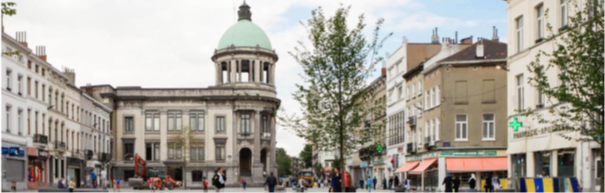 De WijkAntenne de Quartier, 
gelegen in Sint-Jans-Molenbeek,is op zoek naar een maatschappelijk werker/werkster – NIV B
In het hart van de Heyvaertwijk is de WAQ (WijkAntenne de Quartier), sinds 2015, een ontmoetingsplaats en een plek van sociale cohesie. Het biedt, in nauwe samenwerking met zijn gebruikers, buitenschoolse workshops voor kinderen, workshops voor volwassenen, stages en culturele uitstapjes, een sociale permanentie en workshops in verband met het milieu. Om het team te vervolledigen zoekt de WAQ minimaal tot juni 2023 een sociaal werker/werkster op 3/5e basis.  FunctieDe maatschappelijk werker/werkster initieert, coördineert en controleert de sociale as en de sociale permanentie: onthaal van het publiek, individuele opvolging met de gebruikers in hun dagelijkse, administratieve, juridische, budgettaire stappen, enz.Hij/zij wordt de sociale referentie in geval van vragen of verzoeken van gebruikers en het interne team en weet hoe hen naar de juiste dienst te leiden, afhankelijk van hun behoeften.een netwerk van sociale partners in de buurt opzetten en bijhoudenOndersteuning van en nauwe samenwerking met het interne WAQ-team.mede-organiseren van openbare evenementen, tentoonstellingen en feestdagenSociale banden, nabijheid en samenleven bevorderenOntwikkelen van en deelnemen aan de jaarlijkse opstelling van activiteitenverslagenOpvolging in overeenstemming met het door de WAQ vastgestelde algemene pedagogische project en actief deelnemen aan het leven van de WAQ.Profiel vereistVermogen om te werken met een divers publiek (kinderen, volwassenen en gezinnen)Goede kennis van het Brusselse en Molenbeekse gemeenschapsmilieu, met name op het gebied van sociale cohesie, en een goed inzicht in de realiteit van de wijk.Stressbestendig zijn en zowel zelfstandig als in teamverband kunnen werkenDynamisch, creatief, gemotiveerd en flexibelTeamspeler met goede communicatieve, organisatorische en interpersoonlijke vaardighedenDe waarden van gendergelijkheid, gelijke kansen, diversiteit en non-discriminatie delenAffiniteit met de waarden van de WAQ.Interesse in cultuur en/of milieu-educatieActivaOpleiding in geweldloze communicatie of groeps- en/of collectief beheerTweetalig (Nederlands-Frans). Kennis van andere talen is ook een pluspuntGoede beheersing van gangbare kantoortoolsErvaring in een gelijkaardige functie als eerste lijn sociaal werker/werkster in een gemeenschapsstructuurErvaring in facilitering, animatie, bemiddeling, communicatie of permanente vormingVoorwaardenHouder van een sociaal georiënteerd, pedagogisch of psychologisch bachelordiploma of ervaring als sociaal werker Onmiddellijk beschikbaar tot ten minste juni 2023 (verlenging mogelijk) Niveau B Wij biedenMaaltijdchèques,tussenkomst bij reiskosten van en naar het werk met het openbaar vervoer, de fiets of te voet,voordelig vakantieregime, vakantiegeld & eindejaarsuitkering,Hospitalisatieverzekering,Relevante anciënniteit kan in aanmerking genomen worden Tweetaligheidspremie nl/frEen fijn team met een afwisselende en boeiende functie in een dynamische en vriendelijke omgeving.Plaats : Liverpoolstraat 2 te 1080 MolenbeekToepassingenCV en sollicitatiebrief te sturen: vóór 10/04/2023
Vereiste documenten: blanco strafblad, model 2 (aan te vragen bij uw gemeente)Per brief aanGemeentebestuur van St-Jans-Molenbeek Dienst SOFT RH. Graaf van Vlaanderenstraat 20 - 1080 Brussel Of per mail aan: candidature@molenbeek.irisnet.be    onderwerp WAQ maatschappelijk werkerVoor meer informatie: 0490/494163 of per mail : jraskin@molenbeek.irisnet.be en calvis@molenbeek.irisnet.be